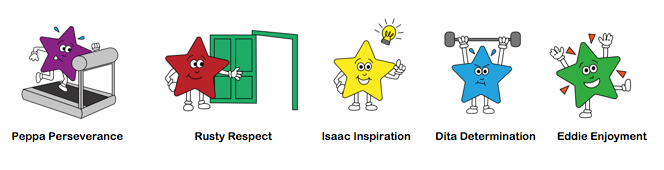 Home Learning Reading –OXFORD OWL Ebookshttps://www.oxfordowl.co.uk/for-home/find-a-book/library-page/            Please try to share a book daily – this could be a levelled book or a book for pleasure.Purplemash –Activities for all subjects available on Purplemash – over the coming weeks there will be activities linked to Purplemash. You will already have your child’s log in, but if there’s any problems I can resend this information.Please upload any learning to your  child’s Tapestry page. Daily/WeeklyLiteracy/Theme     Start by reading the book Lost and Found  https://www.youtube.com/watch?v=cRAAQ8EWzigTalk about what happens in the story. What happened to the penguin? How did the boy help him?  How did the penguin feel?   How would you feel if you were lost?Pick two/three activities every day from below  (at least 10 mins for each activity)Literacy/Theme     Start by reading the book Lost and Found  https://www.youtube.com/watch?v=cRAAQ8EWzigTalk about what happens in the story. What happened to the penguin? How did the boy help him?  How did the penguin feel?   How would you feel if you were lost?Pick two/three activities every day from below  (at least 10 mins for each activity)Cosmic Kids Yoga , Pedro the penguinFind out where penguins are from? https://www.bbc.co.uk/iplayer/episode /b01cbmy4/andys-wild-adventures-series-1-1-emperor-penguinsLook at a globe or map to find out where Penguins come from.Paint a penguinPractise your cutting skills by making a  paper snowflake.Can you make a lost label for the penguin‘I am lost’   ‘my name is….’ ‘Can you help me to get home’Choose a fun activity from the ‘Music and Movement’ sheet.Can you make a lost label for the penguin‘I am lost’   ‘my name is….’ ‘Can you help me to get home’Take turns by playing a board game or building a jigsaw puzzle.PHONICS:   15-20 mins every dayAt the end of last term all pupils had learnt Phase 2 letters, and some had learnt Phase 3 letters to Set 9.Based on every child’s phonic ability and knowledge, I have decided to differentiate planning into Group 1 and Group 2.Please keep practising Phase 2 and focus on Phase 3 for this half term. Please bear in mind that all pupils learn at different rates, so don’t worry if it takes a little longer for your child.You have free access to our phonics programme and will receive an activation email very soon. PHONICS:   15-20 mins every dayAt the end of last term all pupils had learnt Phase 2 letters, and some had learnt Phase 3 letters to Set 9.Based on every child’s phonic ability and knowledge, I have decided to differentiate planning into Group 1 and Group 2.Please keep practising Phase 2 and focus on Phase 3 for this half term. Please bear in mind that all pupils learn at different rates, so don’t worry if it takes a little longer for your child.You have free access to our phonics programme and will receive an activation email very soon. PHONICS:   15-20 mins every dayAt the end of last term all pupils had learnt Phase 2 letters, and some had learnt Phase 3 letters to Set 9.Based on every child’s phonic ability and knowledge, I have decided to differentiate planning into Group 1 and Group 2.Please keep practising Phase 2 and focus on Phase 3 for this half term. Please bear in mind that all pupils learn at different rates, so don’t worry if it takes a little longer for your child.You have free access to our phonics programme and will receive an activation email very soon. PHONICS:   15-20 mins every dayAt the end of last term all pupils had learnt Phase 2 letters, and some had learnt Phase 3 letters to Set 9.Based on every child’s phonic ability and knowledge, I have decided to differentiate planning into Group 1 and Group 2.Please keep practising Phase 2 and focus on Phase 3 for this half term. Please bear in mind that all pupils learn at different rates, so don’t worry if it takes a little longer for your child.You have free access to our phonics programme and will receive an activation email very soon. Group 1Group 2WednesdayRead Phase 2 letters, quick-as-a-flash – see attached flashcard document that can be printed.Look at Anima phonics lesson Phase 2, Set 5, letter ‘L’.Look at the letter, story and action, follow the bee and write the letter.Read the letter/word and caption sheet.Lastly practise reading Rainbow words.Read Phase 2 letters, quick-as-a-flash.  Plus Phase 3 u to Set 9.Look at Anima phonics lesson Phase 3 , Set 8, sound ‘ng’.Look at the sound, story and action, follow the bee and write the letter sound ‘ng’.Read the ‘ng’ reading pageLastly practise reading Rainbow words.Read Phase 2 letters, quick-as-a-flash.  Plus Phase 3 u to Set 9.Look at Anima phonics lesson Phase 3 , Set 8, sound ‘ng’.Look at the sound, story and action, follow the bee and write the letter sound ‘ng’.Read the ‘ng’ reading pageLastly practise reading Rainbow words.ThursdayRead Phase 2 letters, quick-as-a-flash – see attached flashcard document that can be printed.Recap the Anima Phonics reading sheet for ‘L’.Can your adult say a word and can you make or write that word.Lastly practise writing Rainbow words.Read Phase 2 letters, quick-as-a-flash.  Plus Phase 3 u to Set 9.Based on the ‘ng’ reading page, can you write the caption.You could complete another activity under the ‘ng’ sound.Lastly practise writing 2 rainbow words.Read Phase 2 letters, quick-as-a-flash.  Plus Phase 3 u to Set 9.Based on the ‘ng’ reading page, can you write the caption.You could complete another activity under the ‘ng’ sound.Lastly practise writing 2 rainbow words.FridayRead Phase 2 letters, quick-as-a-flash – see attached flashcard document that can be printed.Look at Anima phonics lesson Phase 2, Set 5, letter ‘L’.Look at the letter, story and action, follow the bee and write the letter.Read the letter/word and caption sheet.Lastly practise Rainbow words.Read Phase 2 letters, quick-as-a-flash.  Plus Phase 3 u to Set 9.Look at Anima phonics lesson Phase 3 , Set 9, sound ‘ee’.Look at the sound, story and action, follow the bee and write the letter sound ‘ee’.Read the ‘ee’ reading pageLastly practise reading Rainbow words.Read Phase 2 letters, quick-as-a-flash.  Plus Phase 3 u to Set 9.Look at Anima phonics lesson Phase 3 , Set 9, sound ‘ee’.Look at the sound, story and action, follow the bee and write the letter sound ‘ee’.Read the ‘ee’ reading pageLastly practise reading Rainbow words.Dough Disco/Handwriting          5-10 mins every dayFocus:   Short Mantis Letters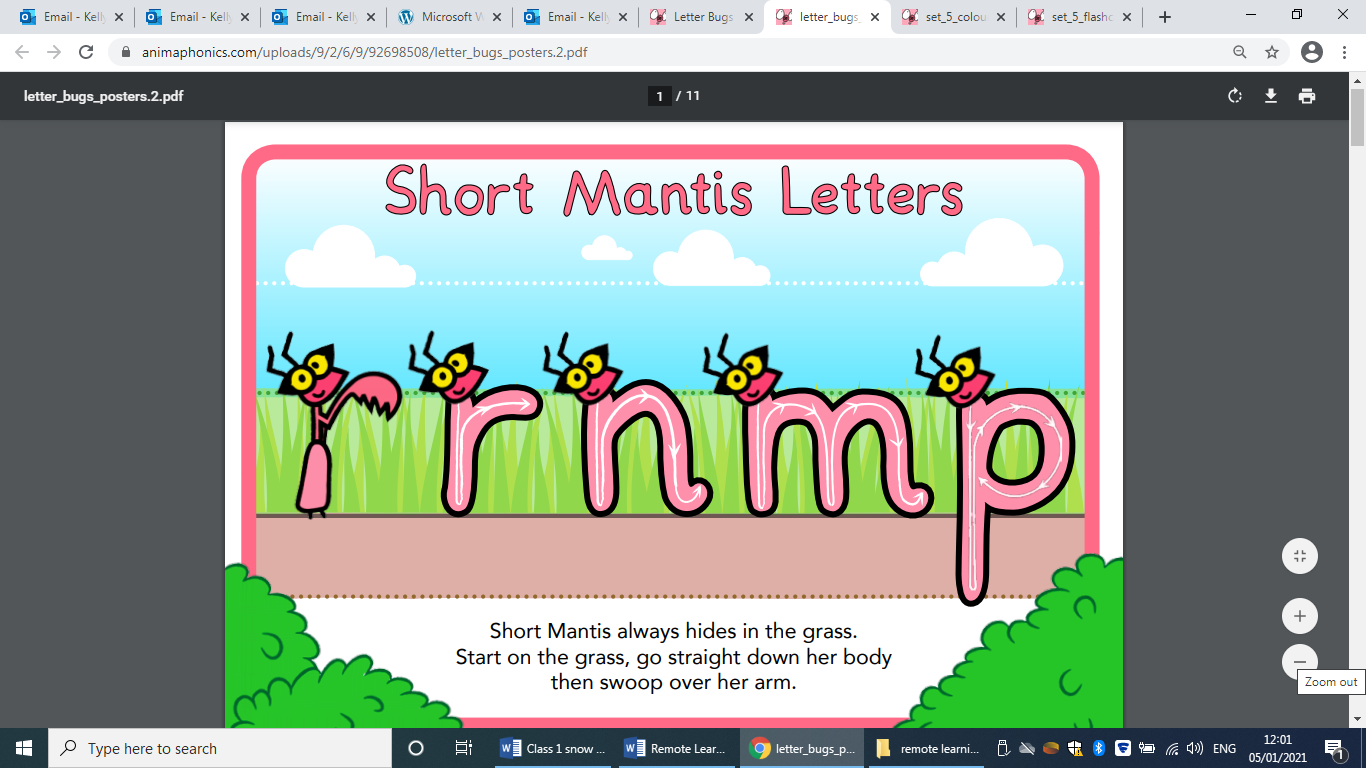 Dough Disco/Handwriting          5-10 mins every dayFocus:   Short Mantis LettersWed/Thur/FriAlways start with some music and a ball of dough. Follow the actions; squeeze dough, ball dough, pat dough, pinch dough and roll dough into a sausage.  (a few minutes)Next focus on a letter (or two) every day.  Say the letter, follow the formation of the letter with your finger and lastly write the letter – you can vary how you write it every day by using; pen, pencil, paint brush, chalk, crayon or in a sand trayMaths Focus: Days of the week and times of the day     20 -25 mins every dayMaths Focus: Days of the week and times of the day     20 -25 mins every dayWednesdayhttps://learnenglishkids.britishcouncil.org/songs/ pizza-and-chipshttps://www.youtube.com/watch?v=MAB1YHCv9sIRead Night Monkey Day MonkeyDiscuss things that you do during the day and at night.What happens in morning, afterwards, afternoon, early evening, night time?Thursdayhttps://learnenglishkids. britishcouncil.org/songs/ pizza-and-chipsRead the story the Very Hungry Caterpillar. https://www.youtube.com/watch?v=eXHScpo_Vv8Discuss the times of days; day, night, yesterday, today.Talk about the days of the week and what the caterpillar did?Write the day of the week and draw what the caterpillar ate for that day.Fridayhttps://learnenglishkids. britishcouncil.org/songs/ pizza-and-chipsSing the days of the week song    (watch Mrs L video)Discuss one thing you did YESTERDAY, one thing you have done TODAY and something you will do TOMORROW?